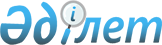 Қызылорда облысының Қазалы аудандық мәслихатының 2021 жылғы 29 желтоқсандағы № 185 "2022-2024 жылдарға арналған Алға ауылдық округінің бюджеті туралы" шешіміне өзгерістер енгізу туралыҚызылорда облысы Қазалы аудандық мәслихатының 2022 жылғы 27 мамырдағы № 229 шешімі
      Қызылорда облысы Қазалы аудандық мәслихаты ШЕШТІ:
      1. Қызылорда облысының Қазалы аудандық мәслихатының "2022-2024 жылдарға арналған Алға ауылдық округінің бюджеті туралы" 2021 жылғы 29 желтоқсандағы № 185 шешіміне мынадай өзгерістер енгізілсін:
      1-тармақ жаңа редакцияда жазылсын:
      "1. 2022-2024 жылдарға арналған Алға ауылдық округінің бюджеті 1, 2, 3 – қосымшаларға сәйкес, оның ішінде 2022 жылға мынадай көлемдерде бекітілсін:
      1) кірістер – 65867 мың теңге, оның ішінде:
      салықтық түсімдер – 2416 мың теңге;
      салықтық емес түсімдер – 0;
      негізгі капиталды сатудан түсетін түсімдер – 212 мың теңге;
      трансферттер түсімі – 63239 мың теңге;
      2) шығындар – 66942,4 мың теңге, оның ішінде;
      3) таза бюджеттік кредиттеу – 0;
      бюджеттік кредиттер – 0;
      бюджеттік кредиттерді өтеу – 0;
      4) қаржы активтерімен операциялар бойынша сальдо – 0;
      қаржы активтерін сатып алу – 0;
      мемлекеттің қаржы активтерін сатудан түсетін түсімдер – 0;
      5) бюджет тапшылығы (профициті) – -1075,4 мың теңге;
      6) бюджет тапшылығын қаржыландыру (профицитті пайдалану) – 1075,4 мың теңге;
      қарыздар түсімі – 0;
      қарыздарды өтеу – 0;
      бюджет қаражатының пайдаланылатын қалдықтары – 1075,4 мың теңге.".
      2. Көрсетілген шешімнің 1, 4, 6 – қосымшалары осы шешімнің 1, 2, 3 – қосымшаларына сәйкес жаңа редакцияда жазылсын.
      3. Осы шешім 2022 жылғы 1 қаңтардан бастап қолданысқа енгізіледі. 2022 жылға арналған Алга ауылдық округінің бюджеті 2022 жылға арналған аудандық бюджетте Алға ауылдық округі бюджетіне республикалық бюджет қаражаты есебінен берілетін нысаналы трансферттер 2022 жылға арналған аудандық бюджетте Алға ауылдық округі бюджетіне аудандық бюджет қаражаты есебінен берілетін нысаналы трансферттер
					© 2012. Қазақстан Республикасы Әділет министрлігінің «Қазақстан Республикасының Заңнама және құқықтық ақпарат институты» ШЖҚ РМК
				
      Қазалы аудандық мәслихатының хатшысы 

Б.Жарылқап
Қазалы аудандық мәслихатының
2022 жылғы "27" мамырдағы
№ 229 шешіміне 1-қосымшаҚазалы аудандық мәслихатының
2021 жылғы "29" желтоқсандағы
№ 185 шешіміне 1-қосымша
Санаты
Санаты
Санаты
Санаты
Сомасы, мың теңге
Сыныбы
Сыныбы
Сыныбы
Сомасы, мың теңге
Кіші сыныбы
Кіші сыныбы
Сомасы, мың теңге
Атауы
Сомасы, мың теңге
1. Кірістер
65867
1
Салықтық түсімдер
2416
04
Меншiкке салынатын салықтар
2409
1
Мүлiкке салынатын салықтар
126
3
Жер салығы
72
4
Көлiк құралдарына салынатын салық
2211
05
Тауарларға, жұмыстарға және қызметтер көрсетуге салынатын ішкі салықтар
7
3
Табиғи және басқа ресурстарды пайдаланғаны үшін түсетін түсімдер
7
3
Негізгі капиталды сатудан түсетін түсімдер
212
03
Жерді және материалдық емес активтерді сату
212
1
Жерді сату
200
2
Материалдық емес активтерді сату
12
4
Трансферттердің түсімдері
63239
02
Мемлекеттiк басқарудың жоғары тұрған органдарынан түсетiн трансферттер
63239
3
Аудандардың (облыстық маңызы бар қаланың) бюджетінен трансферттер
63239
Функционалдық топ
Функционалдық топ
Функционалдық топ
Функционалдық топ
Бюджеттік бағдарламалардың әкiмшiсi
Бюджеттік бағдарламалардың әкiмшiсi
Бюджеттік бағдарламалардың әкiмшiсi
Бағдарлама
Бағдарлама
Атауы
2. Шығындар
66942,4
01
Жалпы сипаттағы мемлекеттiк көрсетілетін қызметтер
41144
124
Аудандық маңызы бар қала, ауыл, кент, ауылдық округ әкімінің аппараты
41144
001
Аудандық маңызы бар қала, ауыл, кент, ауылдық округ әкімінің қызметін қамтамасыз ету жөніндегі қызметтер
39737
022
Мемлекеттік органның күрделі шығыстары
507
032
Ведомстволық бағыныстағы мемлекеттік мекемелер мен ұйымдардың күрделі шығыстары
900
07
Тұрғын үй-коммуналдық шаруашылық
4387
124
Аудандық маңызы бар қала, ауыл, кент, ауылдық округ әкімінің аппараты
4387
008
Елді мекендердегі көшелерді жарықтандыру
2290
009
Елді мекендердің санитариясын қамтамасыз ету
546
011
Елді мекендерді абаттандыру мен көгалдандыру
1551
08
Мәдениет, спорт, туризм және ақпараттық кеңістiк
21043
124
Аудандық маңызы бар қала, ауыл, кент, ауылдық округ әкімінің аппараты
21043
006
Жергілікті деңгейде мәдени-демалыс жұмысын қолдау
21043
15
Трансферттер
368,4
124
Аудандық маңызы бар қала, ауыл, кент, ауылдық округ әкімінің аппараты
368,4
048
Пайдаланылмаған (толық пайдаланылмаған) нысаналы трансферттерді қайтару
368,4
3. Таза бюджеттік кредиттеу
0
Бюджеттік кредиттер
0
Бюджеттік кредиттерді өтеу
0
4. Қаржы активтерімен операциялар бойынша сальдо
0
Қаржы активтерін сатып алу
0
Мемлекеттің қаржы активтерін сатудан түсетін түсімдер
0
5. Бюджет тапшылығы (профициті)
-1075,4
6.Бюджет тапшылығын қаржыландыру (профицитін пайдалану)
1075,4
8
Бюджет қаражатының пайдаланылатын қалдықтары
1075,4
01
Бюджет қаражаты қалдықтары
1075,4
1
Бюджет қаражатының бос қалдықтары
1075,4Қазалы аудандық мәслихатының
2022 жылғы "27" мамырдағы
№ 229 шешіміне 2-қосымшаҚазалы аудандық мәслихатының
2021 жылғы "29" желтоқсандағы
№ 185 шешіміне 4-қосымша
№
Атауы
Сомасы, мың теңге
Ағымдағы нысаналы трансферттер
6 363
11
Азаматтық қызметшілердің жекелеген санаттарының, мемлекеттік бюджет қаражаты есебінен ұсталатын ұйымдар қызметкерлерінің, қазыналық кәсіпорындар қызметкерлерінің жалақысын көтеруге
4 805
23
Мемлекеттік мәдениет ұйымдарының және архив мекемелерінің басқарушы және негізгі персоналына мәдениет ұйымдарындағы және архив мекемелеріндегі ерекше еңбек жағдайлары үшін лауазымдық айлықақысына қосымша ақылар белгілеуге
1 558Қазалы аудандық мәслихатының
2022 жылғы "27" мамырдағы
№ 229 шешіміне 3-қосымшаҚазалы аудандық мәслихатының
2021 жылғы "29" желтоқсандағы
№ 185 шешіміне 6-қосымша
№
Атауы
Сомасы, мың теңге
Ағымдағы нысаналы трансферттер
8 020
1
Жалақы төлеудің жаңа жүйесі бойынша мемлекеттік қызметшілердің еңбек ақысын ұлғайтуға
6 648
22
"Жергілікті баспа БАҚ арқылы мемлекеттік және орыс тілдерінде әкім қаулыларын, шешімдерін және өзге де нормативтік құқықтық актілерді ресми жариялау, хабарландыру және ақпараттық материалдарды орналастыру" мемлекеттік саясатты жүргізу қызметіне
200
3
Ауылдық округ әкімдігі ғимаратына "Мүмкіндігі шектеулі әлеуметтік қорғалуы тиіс азаматтардың кіріп шығуын қамтамасыз ету үшін пандустар орнатуға"
272
4
"Ү.Түктібаев ауылдық клубы" МКҚК-на жиналыс және концерттік бағдарламалар өткізуге қажетті видеопроектор сатып алуға
900